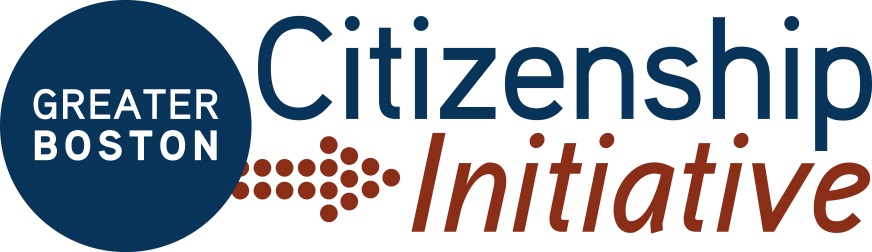 Massachusetts Cities and Towns with CountiesAbingtonPlymouth02351AccordPlymouth02018, 02043ActonMiddlesex01718, 01719, 01720AcushnetBristol02743, 02745AdamsBerkshire01220AgawamHampden01001AlfordBerkshire01230, 01266AllendaleBerkshire01201Allston Suffolk02134AmesburyEssex01913AmherstHampshire01002,  01003, 01004,01059AndoverEssex01810, 01812, 01899, 05501, 05544AquinnahDukes02535ArlingtonMiddlesex02474, 02475, 02476Arlington HeightsMiddlesex02475AshburnhamWorcester01430AshbyMiddlesex01431AshfieldFranklin01330AshlandMiddlesex01721Ashley FallsBerkshire01222AssinippiPlymouth02339AssonetBristol02702AstorSuffolk02123AtholWorcester01331, 01368AttleboroBristol02703Attleboro FallsBristol02763AuburnWorcester01501AuburndaleMiddlesex02466AvonNorfolk02322AyerMiddlesex01432, 01434Babson Park Norfolk02457Back Bay Suffolk02116BaldwinvilleWorcester01436BallardvaleEssex01810Baptist CornerFranklin01370BarnstableBarnstable02630, 02634BarreWorcester01005Bass RiverBarnstable02664Bay State Village Hampshire01062Beachmont Suffolk02151Beacon HillSuffolk02108BecketBerkshire01223BedfordMiddlesex01730, 01731BelchertownHampshire01007BellinghamNorfolk02019BelmontMiddlesex02478, 02479BerkleyBristol02779BerkshireBerkshire01224Berkshire HeightsBerkshire01230BerlinWorcester01503BernardstonFranklin01337BeverlyEssex01915Beverly Farms Essex01915Big Pond Berkshire01029BillericaMiddlesex01821, 01822,01862BlackstoneWorcester01504BlandfordHampden01008BlissvilleFranklin01364BoltonWorcester01740BondsvilleHampden01009BostonSuffolk02108, 02109, 02110, 02111, 02112, 02113, 02114, 02115,02116,02117, 02118, 02119,02120, 02121, 02122,02123, 02124, 02125, 02126, 02127,02128,02129, 02130, 02131, 02132, 02133, 02134, 02135,02136, 02137,  02163, 02196, 02199, 02201, 02203, 02204, 02205, 02206, 02210, 02211, 02212, 02215, 02217, 02222, 02228, 02241, 02266, 02283, 02284, 02293, 02295, 02297, 02298BourneBarnstable02532, 02559BoxboroughMiddlesex01719BoxfordEssex01921BoylstonWorcester01505Brandford Essex01835BraintreeNorfolk02184, 02185BramanvilleWorcester01527, 01586Brant RockPlymouth02020BrewsterBarnstable02631BridgewaterPlymouth02324, 02325BrightonSuffolk02135BrightwoodHampden01107BrimfieldHampden01010BrocktonPlymouth02301, 02302, 02303, 02304, 02305BrookfieldWorcester01506BrooklineNorfolk02445, 02446, 02447, 02467Brookline VillageNorfolk02447BryantvillePlymouth02327BucklandFranklin01338BurlingtonMiddlesex01803, 01805Buzzards BayBarnstable02532, 02542ByfieldEssex01922CambridgeMiddlesex02238, 02139, 02140, 02141, 02142, 02163, 02238CambridgeportMiddlesex02139CantonNorfolk02021CarlisleMiddlesex01741CarverPlymouth02330, 02355, 02366CataumetBarnstable02534CathedralSuffolk02118CedarvillePlymouth02360CentervilleBarnstable02632, 02634Central VillageBristol02790Chappaquiddick Island  Dukes02539CharlemontFranklin01339, 01343, 01346CharlestownSuffolk02129CharltonWorcester01507Charlton CityWorcester01508Charlton DepotWorcester01509ChartleyBristol02712ChathamBarnstable02633ChelmsfordMiddlesex01824ChelseaSuffolk02150Cherry BrookMiddlesex02493Cherry Valley Worcester01611CheshireBerkshire01225ChesterHampden01011ChesterfieldHampshire01012Chestnut HillMiddlesex, Norfolk &  Suffolk02467ChicopeeHampden01013, 01014, 01020, 01021, 01022ChilmarkDukes02535, 02552ClarksburgBerkshire01247ClintonWorcester01510CochituateMiddlesex01778CohassetNorfolk02025Cold SpringBerkshire01253CollinsvilleMiddlesex01826ColrainFranklin01340ConcordMiddlesex01742Conomo PointEssex01929ConwayFranklin01341CotuitBarnstable02635Crescent Mills Hampshire01050CummaquidBarnstable02637CummingtonHampshire01026CushmanHampshire01002CuttyhunkDukes02713DaltonBerkshire01226, 01227DanversEssex01923DartmouthBristol02714, 02747DedhamNorfolk02026, 02027DeerfieldFranklin01342DennisBarnstable02638DennisportBarnstable02639DevensMiddlesex01432, 01434DightonBristol02715DodgevilleBristol02703DorchesterSuffolk02121, 02122 , 02124 , 02125Dorothy Pond Worcester01527, 01586DouglasWorcester01516DoverNorfolk02030DracutMiddlesex01826Dracut CenterMiddlesex01826DruryBerkshire01343DudleyWorcester01571Dudley HillWorcester01570DunstableMiddlesex01827DuxburyPlymouth02331, 02332EaglevilleFranklin01364East Arlington Middlesex02474East BillericaMiddlesex01821, 01822,01862East Blackstone Worcester01504East BostonSuffolk02128,  02228East BoxfordEssex01921East BraintreeNorfolk02184East BridgewaterPlymouth02333, 02337East Brimfield Hampden01010East BrookfieldWorcester01515East CambridgeMiddlesex02141East CarverPlymouth02355East CharlemontFranklin01370East DedhamNorfolk02026, 02027East DeerfieldFranklin01342East DennisBarnstable02641East DouglasWorcester01516East DracutMiddlesex01826East FalmouthBarnstable02536East FreetownBristol02717East HarwichBarnstable02645East LeverettFranklin01054East LongmeadowHampden01028, 01116East LynnEssex01904East MansfieldBristol02031East MillburyWorcester01527East Milton Norfolk02186East OrleansBarnstable02643East OtisBerkshire01029East PembrokePlymouth02359East PepperellMiddlesex01463East PrincetonWorcester01517East SandwichBarnstable02537East SomervilleMiddlesex02143East TauntonBristol02718East TempletonWorcester01438East WalpoleNorfolk02032East WarehamPlymouth02538East Watertown Middlesex02472East WeymouthNorfolk02189East WindsorBerkshire01270EasthamBarnstable02642EasthamptonHampshire01027EastonBristol02334, 02356, 02357,02375EdgartownDukes02539EdgemereWorcester01545EgremontBerkshire01230ElmwoodPlymouth02337ErvingFranklin01344EssexEssex01929Essex FallsEssex01929EverettMiddlesex02149FairhavenBristol02719Fall RiverBristol02720, 02721, 02722, 02723, 02724, 02725, 02726FalmouthBarnstable02540, 02541, 02543FarleyFranklin01344FayvilleWorcester01745Feeding HillsHampden01030FiskdaleWorcester01518, 01521FitchburgWorcester01420FlorenceHampshire01062FloridaBerkshire01247ForestdaleBarnstable02644Forest ParkHampden01101, 01102, 01103, 01104, 01105, 01106, 01107, 01108, 01109 01111, 01115, 01118, 01119, 01129, 01128, 01138, 01139, 01144, 01151, 01152, 01199Forge Village Middlesex01886Fort DevensMiddlesex01432FoxboroughNorfolk02035FraminghamMiddlesex01701, 01702, 01703, 01704, 01705FranklinNorfolk02038FreetownBristol02702GardnerWorcester01440, 01441Gay Head Dukes02535GeorgetownEssex01833GilbertvilleWorcester01031GillFranklin01354GlendaleBerkshire01229Globe Village Worcester01550GloucesterEssex01930, 01931GoshenHampshire01032GosnoldDukes02713GraftonWorcester01519GranbyHampshire01033GranitevilleMiddlesex01886GranvilleHampden01034Great BarringtonBerkshire01230Green Harbor Plymouth02041GreenbushPlymouth02040GreendaleWorcester01606GreenfieldFranklin01303, 01302GreenlodgeNorfolk02026, 02027GreenwoodMiddlesex01880GrotonMiddlesex01450, 01470, 01471Grove Hall Suffolk02121GrovelandEssex01834HadleyHampshire01035HalifaxPlymouth02338HamiltonEssex01936, 01982HampdenHampden01036HancockBerkshire01237HanoverPlymouth02339, 02340Hanscom AFBMiddlesex01731HansonPlymouth02341, 02350HardwickWorcester01037, 01082HartsvilleBerkshire01230HarvardWorcester01451HarwichBarnstable02645Harwich PortBarnstable02646Harwood Station Middlesex01460Hassanamisco Indian Reservation Worcester01519HastingsMiddlesex02493HatchvilleBarnstable02536HatfieldHampshire01038Hathorne Essex01937HaverhillEssex01830, 01831, 01832, 01833, 01835HawleyFranklin01339HaydenvilleHampshire01039HeathFranklin01346HebronvilleBristol02703HighlandHampden01101, 01102, 01103, 01104, 01105, 01106, 01107, 01108, 01109 01111, 01115, 01118, 01119, 01129, 01128, 01138, 01139, 01144, 01151, 01152, 01199HinghamPlymouth02018, 02043, 02044HinsdaleBerkshire01235 HolbrookNorfolk02343HoldenWorcester01520HollandHampden01521HollistonMiddlesex01746HolyokeHampden01040, 01041Hoosac TunnelFranklin01367HopedaleWorcester01747HopkintonMiddlesex01748Horseneck BeachBristol02790Houghs NeckNorfolk02169Housatonic Berkshire01236HubbardstonWorcester01452HudsonMiddlesex01749HullPlymouth02045HumarockPlymouth02047HuntingtonHampshire01050HyannisBarnstable02601Hyannis PortBarnstable02647Hyde ParkSuffolk02126, 02136, 02137Indian OrchardHampden01151Inman SquareMiddlesex02139Interlaken Berkshire01266IpswichEssex01938Islington Norfolk02090Jamaica Plain  Suffolk02130JeffersonWorcester01522Kates CornerMiddlesex01824Kendal Green Middlesex02493Kendall SquareMiddlesex02142KenmoreSuffolk02215KenwoodMiddlesex01826KingstonPlymouth02364KnightvilleHampshire01050Lake MattawaFranklin01364Lake Pleasant Franklin01347LakevillePlymouth02347, 02348Lambs GroveWorcester01562LancasterWorcester01523LanesboroughBerkshire01224, 01237LanesvilleEssex01930, 01931LawrenceEssex01840, 01841, 01842, 01843LeeBerkshire01238, 01264LeedsHampshire01053LeicesterWorcester01524LenoxBerkshire01240Lenox Dale Berkshire01242LeominsterWorcester01453LeverettFranklin01054LexingtonMiddlesex02420, 02421LeydenFranklin01301, 01337LincolnMiddlesex01773LinwoodWorcester01525LithiaHampshire01023LittletonMiddlesex01460LongmeadowHampden01106, 01116Loudville Hampshire01027LowellMiddlesex01850, 01851, 01852, 01853, 01854LudlowHampden01056LunenburgWorcester01462LynnEssex01901, 01902, 01903, 01904, 01905, 01910LynnfieldEssex01940MagnoliaEssex01930MaldenMiddlesex02148ManchaugWorcester01526Manchester-By-The-SeaEssex01944ManometPlymouth02345MansfieldBristol02048MarbleheadEssex01945Marina BayNorfolk02171MarionPlymouth02738MarlboroughMiddlesex01752MarshfieldPlymouth02020, 02041, 02047, 02050, 02051, 02059, 02065Marshfield HillsPlymouth02051Marstons MillsBarnstable02648MashpeeBarnstable02649MattapanSuffolk02126MattapoisettPlymouth02739MaynardMiddlesex01754MedfieldNorfolk02052MedfordMiddlesex02153, 02155, 02156MedwayNorfolk02053MelroseMiddlesex02176MendonWorcester01756MenemshaDukes02552MerrimacEssex01860MethuenEssex01844MiddleboroughPlymouth02344, 02346, 02349MiddlefieldHampshire01243MiddletonEssex01949MilfordWorcester01757Mill RiverBerkshire01244MillburyWorcester01527, 01586Millers FallsFranklin01349Millerville Worcester01504MillisNorfolk02054MillvilleWorcester01529MiltonNorfolk02186Milton Village Norfolk02187MinotPlymouth02055Mission HillSuffolk02120MonoponsettPlymouth02350MonroeFranklin01350Monroe BridgeFranklin01350MonsonHampden01057MontagueFranklin01351Montague CityFranklin01376MontereyBerkshire01245MontgomeryHampden01085MontgomeryHampshire01050Monument BeachBarnstable02553MorningdaleWorcester01505Mount HermonFranklin01354Mount TomHampshire01027Mount WashingtonBerkshire01258Nabnasset Middlesex01886Nagog WoodsMiddlesex01718NahantEssex01908Nantasket Beach Plymouth02045NantucketNantucket02554, 02564, 02584NatickMiddlesex01760NeedhamNorfolk02492, 02494Needham HeightsNorfolk02494Needham JunctionNorfolk02492New AshfordBerkshire01237New BedfordBristol02740, 02741, 02742, 02743, 02744, 02745, 02746New BraintreeWorcester01531New MarlboroughBerkshire01230New SalemFranklin01355, 01364New SeaburyBarnstable02649New TownMiddlesex02456NewburyEssex01922, 01951NewburyportEssex01950, 01951NewtonMiddlesex02456, 02458, 02459, 02460, 02461, 02462, 02464, 02465, 02466, 02467, 02468, 02495Newton CenterMiddlesex02459Newton HighlandsMiddlesex02461Newton Lower FallsMiddlesex02462Newton Upper FallsMiddlesex02464NewtonvilleMiddlesex02458, 02460, 02462NonantumMiddlesex02495NonquittBristol02748NoquchokeBristol02790NorfolkNorfolk02056North AbingtonPlymouth02351North AdamsBerkshire01247North Amherst Hampshire01059North AndoverEssex01845North AttleboroughBristol02760, 02761, 02762, 02763North Billerica Middlesex01862North BrookfieldWorcester01535North CambridgeMiddlesex02140North CaverPlymouth02355North ChathamBarnstable02650North ChelmsfordMiddlesex01863North ChesterHampshire01050North DartmouthBristol02747North Dighton Bristol02764North EasthamBarnstable02651North EastonBristol02356, 02357North EgremontBerkshire01230, 01252North EndEssex01929North FalmouthBarnstable02556, 02565North GraftonWorcester01536North HadleyHampshire01035North HatfieldHampshire01066North LancasterWorcester01523North LeverettFranklin01054North MarshfieldPlymouth02059North NatickMiddlesex01760North OrangeFranklin01364North OtisBerkshire01253North OxfordWorcester01537North PembrokePlymouth02358North PlymouthPlymouth02360North Quincy Norfolk02171North ReadingMiddlesex01864, 01889North ScituatePlymouth02060North SudburyMiddlesex01776North TisburyDukes02568North TruroBarnstable02652North UxbridgeWorcester01538North WalthamMiddlesex02451, 02452, 02455North WeymouthNorfolk02191NorthamptonHampshire01060, 01061, 01062, 01063NorthboroughWorcester01532NorthbridgeWorcester01534NorthfieldFranklin01360NortonBristol02712, 02766NorwellPlymouth02018, 02061NorwoodNorfolk02062Nutting LakeMiddlesex01865Oak BluffsDukes02557OakdaleWorcester01583OakhamWorcester01068Ocean BluffPlymouth02065Ocean SprayPlymouth02349Old FurnaceWorcester01031Old Town Essex01950Onset Plymouth02558OrangeFranklin01355, 01364, 01378OrleansBarnstable02653OstervilleBarnstable02655OtisBerkshire01253Otis AFBBarnstable02542Otter RiverWorcester01436OxfordWorcester01540Padanaram VillageBristol02748PalmerHampden01069PaxtonWorcester01612PeabodyEssex01960, 01961PelhamHampshire01002PembrokePlymouth02327, 02358, 02359PepperellMiddlesex01463PeruBerkshire01235PetershamWorcester01366 PhillipstonWorcester01331Pigeon Cove Essex01966PinehurstMiddlesex01866PingryvilleMiddlesex01460PittsfieldBerkshire01201, 01202, 01203PlainfieldHampshire01070PlainvilleNorfolk02762Plum Island Essex01950, 01951PlymouthPlymouth02345,  02360, 02361, 02362,02381PlymptonPlymouth02367PocassetBarnstable02559Porter SquareMiddlesex02140Prides CrossingEssex01965PrincetonWorcester01541ProvincetownBarnstable02657QuincyNorfolk02169, 02170, 02171, 02269RandolphNorfolk02368RaynhamBristol02767, 02768Raynham CenterBristol02768 ReadingMiddlesex01867ReadvilleSuffolk02136, 02137RehobothBristol02769RevereSuffolk02151Richardson CornersWorcester01508RichmondBerkshire01254RisingdaleBerkshire02130RiverdaleNorfolk01930RiversideFranklin01376RiversideMiddlesex02458RochdaleWorcester01542RochesterPlymouth02770RockdaleWorcester01534RocklandPlymouth02370RockportEssex01966Rocky NookPlymouth02364RoslindaleSuffolk02131RoweFranklin01367RowleyEssex01969RoxburySuffolk02118, 02119, 02120RoyalstonWorcester01331, 01368RussellHampden01071RutlandWorcester01543SagamoreBarnstable02561Sagamore BeachBarnstable02562SalemEssex01970, 01971SalisburyEssex01952Salisbury BeachEssex01952SandersdaleWorcester01550SandisfieldBerkshire01255SandwichBarnstable02563, 02644SaugusEssex01906SaundersvilleWorcester01560SavoyBerkshire01256SaxonvilleMiddlesex01701ScituatePlymouth02040, 02055, 02060, 02066SeekonkBristol02771SharonNorfolk02067ShattuckvilleFranklin01340SheffieldBerkshire01257ShelburneFranklin01370Shelburne FallsFranklin01370SheldonvilleNorfolk02070SherbornMiddlesex01770Sherwood ForestBerkshire01223ShirleyMiddlesex01464ShrewsburyWorcester01545, 01546ShutesburyFranklin01072SiasconsetNantucket02564Silver BeachBarnstable02565Silver HillMiddlesex02493Silver LakePlymouth02364Simon’s RockBerkshire01230Soldiers Field Suffolk02163SomersetBristol02725, 02726SomervilleMiddlesex02143, 02144, 02145South AmherstHampshire01002South AshburnhamWorcester01430South AshfieldFranklin01330South AttleboroBristol02703South BarreWorcester01074South BerlinWorcester01549South BostonSuffolk02127South CarverPlymouth02366South ChathamBarnstable02659South ChelmsfordMiddlesex01824South ChesterfieldHampshire01096South DartmouthBristol02748South Deerfield Franklin01373South DennisBarnstable02660South EastonBristol02375South EgremontBerkshire02158South EndSuffolk02118South EssexEssex01981South FraminghamMiddlesex01704 South GraftonWorcester01560South HadleyHampshire01075South HamiltonEssex01982South HarwichBarnstable02661South LancasterWorcester01561South LawrenceEssex01843South LeeBerkshire01260South Lynnfield Essex01940South MashpeeBarnstable02349South NatickMiddlesex01760South OrleansBarnstable02662South Quincy Norfolk02169South RoyalstonWorcester01368South SandisfieldBerkshire01255South SandwichBarnstable02563, 02644South WalpoleNorfolk02071South WalthamMiddlesex02453South WellfleetBarnstable02663South WeymouthNorfolk02190South WorthingtonHampshire01050South YarmouthBarnstable02664, 02373SouthamptonHampshire01073SouthboroughWorcester01745, 01772SouthbridgeWorcester01550SouthfieldBerkshire01259SouthwickHampden01077SpencerWorcester01562SpindlevilleWorcester01747SpringfieldHampden01101, 01102, 01103, 01104, 01105, 01106, 01107, 01108, 01109 01111, 01115, 01118, 01119, 01129, 01128, 01138, 01139, 01144, 01151, 01152, 01199SquantumNorfolk02171SterlingWorcester01564Sterling JunctionWorcester01564Still RiverWorcester01467StockbridgeBerkshire01262, 01263StonehamMiddlesex02180StonevilleFranklin01344Stony BrookMiddlesex02493StoughtonNorfolk02072StowMiddlesex01775SturbridgeWorcester01518, 01566SudburyMiddlesex01776SunderlandFranklin01375SuttonWorcester01590SwampscottEssex01907SwanseaBristol02777TalbotsPlymouth02348TauntonBristol02718, 02780, 02783TeaticketBarnstable02536TempletonWorcester01468TewksburyMiddlesex01876ThorndikeHampden01079Three RiversHampden01080TisburyDukes02568, 02573, 02575TollandHampden01034TopsfieldEssex01983Town SquareHampden01114, 11115TownsendMiddlesex01469,  01474TruroBarnstable02666Tufts University  Middlesex02153Turners FallsFranklin01376TyngsboroughMiddlesex01879TyringhamBerkshire01264Uphams CornerSuffolk02125UptonWorcester01568UxbridgeWorcester01569Van DeusenvilleBerkshire01230Vineyard HavenDukes02568, 02573WabanMiddlesex02468WakebyBarnstable02563, 02644WakefieldMiddlesex01880WalesHampden01081WalpoleNorfolk02032, 02071, 02081WalthamMiddlesex02451, 02452, 02453, 02454, 02455WaquoitBarnstable02536Ward HillEssex01835WareHampshire01082WarehamPlymouth02571WarrenWorcester01083WarwickFranklin01364, 01378WashingtonBerkshire01223WatertownMiddlesex02471, 02472, 02477WaverleyMiddlesex02479WaylandMiddlesex01778WebsterWorcester01570Webster SquareWorcester01603WellesleyNorfolk02457, 02481, 02482Wellesley HillsNorfolk02481WellfleetBarnstable02667WendellFranklin01379Wendell Depot Franklin01380WenhamEssex01984West Acton Middlesex01720West BarnstableBarnstable02668West BecketBerkshire01238West BillericaMiddlesex01821, 01822,01862West Boxford Essex01885West BoylstonWorcester01583West BridgewaterPlymouth02379West BrookfieldWorcester01585West ChathamBarnstable02669West Chesterfield Hampshire01084West ChopDukes02573West Concord Middlesex01742West CummingtonHampshire01026West Deerfield Franklin01342West DennisBarnstable02670West FalmouthBarnstable02574West GranvilleHampden01034West GrotonMiddlesex01472West HanoverPlymouth02339West HarwichBarnstable02671West HatfieldHampshire01038, 01088West HawleyFranklin01339West HyannisportBarnstable02672West LynnEssex01905West MedfordMiddlesex02155, 02156West MillburyWorcester01586West NewburyEssex01985West NewtonMiddlesex02465West OtisBerkshire01245West PeabodyEssex01960West QuincyNorfolk02169West RoxburySuffolk02132West SomervilleMiddlesex02144West SpringfieldHampden01089, 01090West StockbridgeBerkshire01266West TisburyDukes02568, 02575West TownsendMiddlesex01474West UptonWorcester01568West WarehamPlymouth02576West WarrenWorcester01092West WhatelyHampshire01039West YarmouthBarnstable02673WestboroughWorcester01580, 01581, 01582WestfieldHampden01085, 01086WestfordMiddlesex01886WesthamptonHampshire01027WestminsterWorcester01441, 01473WestonMiddlesex02493Westover AFBHampden01022WestportBristol02790Westport PointBristol02791WestwoodNorfolk02090WeymouthNorfolk02188, 02189, 02190, 02191Weymouth LandingNorfolk02188WhatelyFranklin01093, 01373WheelwrightWorcester01094White Horse BeachPlymouth02381WhitinsvilleWorcester01588WhitmanPlymouth02382WilbrahamHampden01095WilkinsonvilleWorcester01590WilliamsburgHampshire01096WilliamstownBerkshire01267WillimansettHampden01013WilmingtonMiddlesex01887WinchendonWorcester01475Winchendon SpringsWorcester01477WinchesterMiddlesex01890WindsorBerkshire01270Winter HillMiddlesex02145WinthropSuffolk02152WoburnMiddlesex01801, 01807, 01813, 01815, 01888WollastonNorfolk02170Woods HoleBarnstable02543WoodvilleMiddlesex01784WorcesterWorcester01601, 01602, 01603, 01604, 01605, 01606, 01607, 01608, 01609, 01610, 01612, 01613, 01614, 01615, 01653, 01654, 01655WoronocoHampden01097WorthingtonHampshire01098WrenthamNorfolk0270, 02093YarmouthBarnstable02664, 02673, 02675Yarmouth Port Barnstable02675ZoarFranklin01367